 The 24th TSRT Annual ConferenceA-One, Pattaya27-29 April 2016--------------------------------------------------------------------------------------Paper Presentation/RT-Innovation FormTitle................................................................................................................................................................................................................................................................................................................................................................Author.....................................................................................................................................................................Co-Author(s)..............................................................................................................................................................Contact Address …………………………………………………………………………………………………Telephone No..............................................................................................................................................................Fax...............................................................................................................................................................................E-mail……………………………………………..………………………………………………………………Presentation Types      Oral	   Poster	 Oral/PosterPlease send abstract before April 1, 2016 to napapong.pon@mahidol.ac.thPoster size is 80 x 120 cm	สมาคมรังสีเทคนิคแห่งประเทศไทย   ภาควิชารังสีเทคนิค  คณะเทคนิคการแพทย์	โรงพยาบาลศิริราช  กรุงเทพฯ  10700    โทร. 02-419-7173 โทรสาร 02-246-0052 ต่อ3721   http://www.tsrt.or.th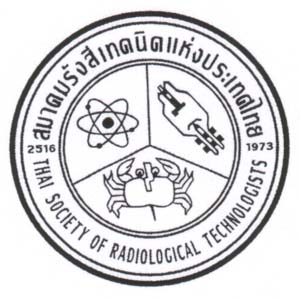 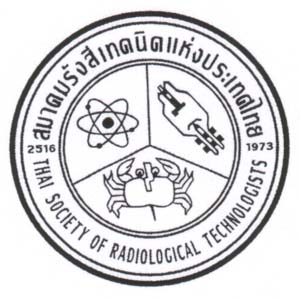 THAI SOCIETY OF RADIOLOGICAL TECHNOLOGISTSDEPARTMENT OF RADIOLOGICAL TECHNOLOGYFACULTY OF MEDICAL TECHNOLOGYSIRIRAJ HOSPITAL, BANGKOK 10700, THAILANDwww.tsrt.or.th